Paula McKerrow				                                      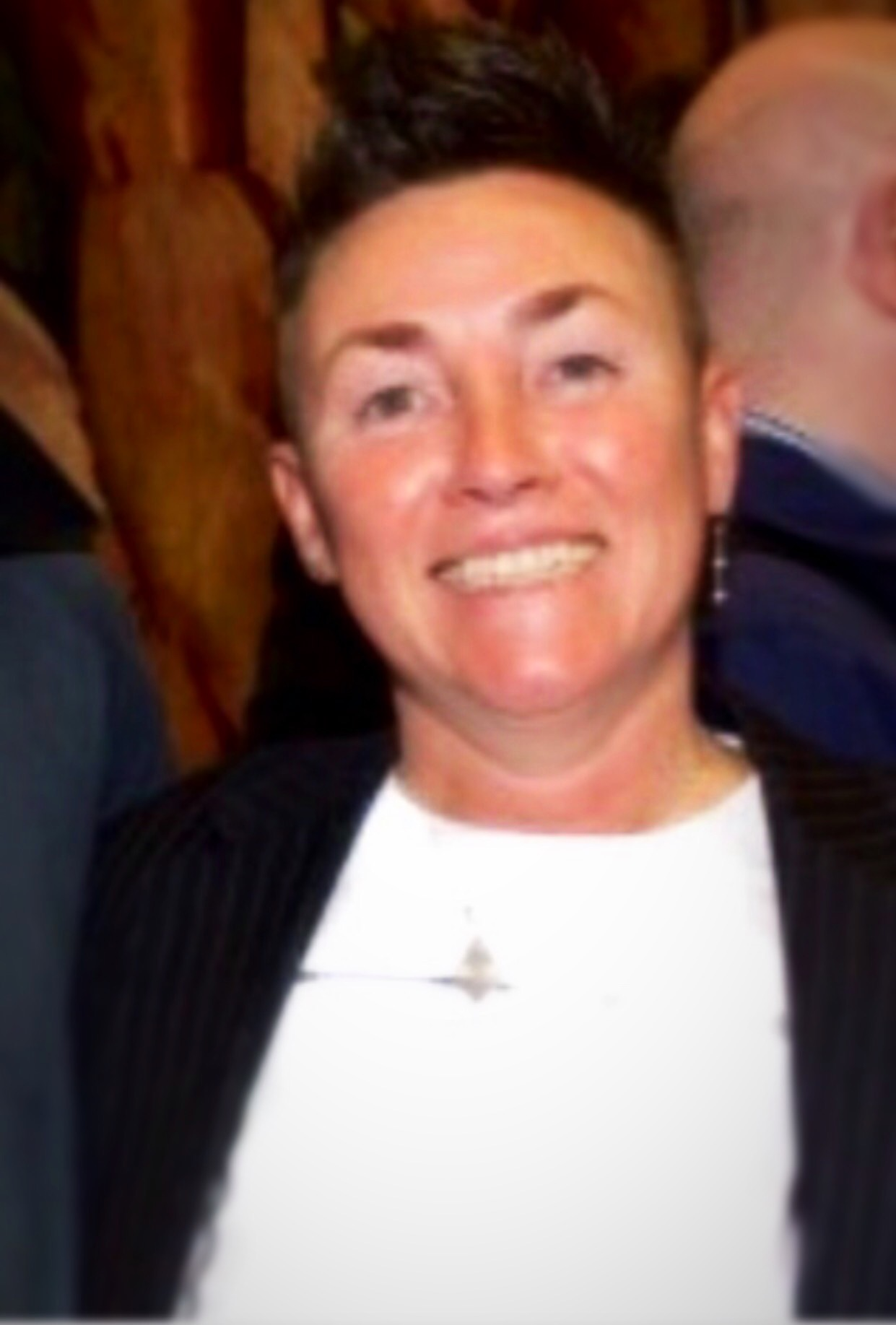 Trade Union MemberPaula works in the University Library as a stock assistant in Archives and Special Collections and has been employed within the University since 1996.Paula is the Unison representative and Health& Safety Officer. Paula also sits on the Health & Safety Wellbeing Committee.